     Family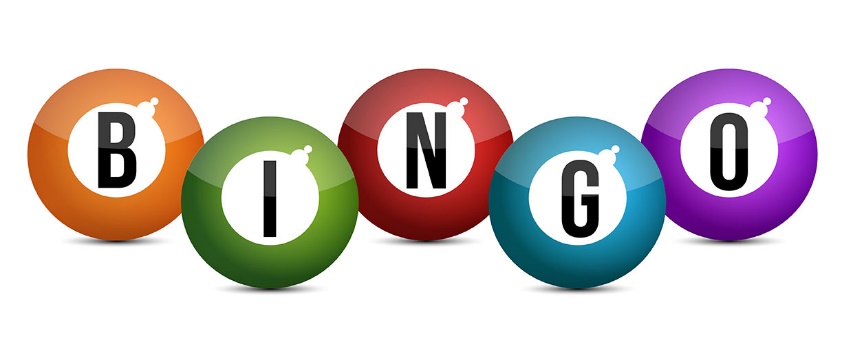     NightFriday, November 3rd6:30 to 8 pmCome join your favorite teachers and staff for our first Family Bingo Night!!  The first game starts at 6:30 so please allow time to purchase your cards. BINGO CARDS ARE $2 PER CARD– TWO GAMES WILL BE PLAYED PER CARD –We will be using small, paper cards so even our younger friends will be able to join in!  We will also have lots of helpers on hand!  